PENGGUNAAN MEDIA GAMBAR DENGAN METODE PENUGASAN UNTUK MENINGKATKAN PRESTASI  BELAJAR  PADA MATA PELAJARAN IPS SISWA KELAS III SDI SUNAN GIRI WONOREJO, SUMBERGEMPOL, TULUNGAGUNG TAHUN AJARAN 2011/2012SKRIPSI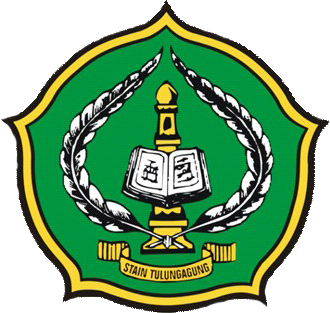 Oleh:MURSIDNIM. 3217083052PROGRAM STUDI PENDIDIKAN GURU MADRASAH IBTIDAIYAHJURUSAN TARBIYAHSEKOLAH TINGGI AGAMA ISLAM NEGERI(STAIN ) TULUNGAGUNG2012